    Lab -2- General chemistry( first stage )                       Sublimation               MS.c Ala Jalal AhmadSublimation is the transition of a substance directly from the solid to the gas phase, without passing through the intermediate liquidphase.[1] Sublimation is an endothermic process that occurs at temperatures and pressures below a substance's triple point in its phase diagram, which corresponds to the lowest pressure at which the substance can exist as a liquid. The reverse process of sublimation isdeposition or desublimation, in which a substance passes directly from a gas to a solid phase.[2] Sublimation has also been used as a generic term to describe a solid-to-gas transition (sublimation) followed by a gas-to-solid transition (deposition).[3] While a transition from liquid to gas is described as evaporation if it occurs below the boiling point of the liquid, and as boiling if it occurs at the boiling point, there is no such distinction within the solid-to-gas transition, which is always described as sublimation.At normal pressures, most chemical compounds and elements possess three different states at different temperatures. In these cases, the transition from the solid to the gaseous state requires an intermediate liquid state. The pressure referred to is the partial pressure of the substance, not the total (e.g. atmospheric) pressure of the entire system. So, all solids that possess an appreciable vapour pressure at a certain temperature usually can sublime in air (e.g. water ice just below 0 °C). For some substances, such as carbon and arsenic, sublimation is much easier than evaporation from the melt, because the pressure of their triple point is very high, and it is difficult to obtain them as liquids.The term sublimation refers to a physical change of state and is not used to describe the transformation of a solid to a gas in a chemical reaction. For example, the dissociation on heating of solid ammonium chloride into hydrogen chloride and ammonia is not sublimation but a chemical reaction. Similarly the combustion of candles, containing paraffin wax, to carbon dioxide and water vapor is not sublimation but a chemical reaction with oxygen.Sublimation is caused by the absorption of heat which provides enough energy for some molecules to overcome the attractive forces of their neighbors and escape into the vapor phase. Since the process requires additional energy, it is an endothermic change. The enthalpy of sublimation (also called heat of sublimation) can be calculated by adding theenthalpy of fusion and the enthalpy of vaporization.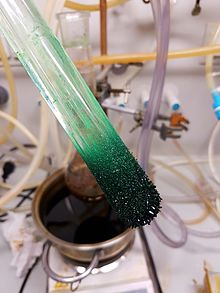 Dark green crystals of nickelocene, sublimed and freshly deposited on acold fingerExample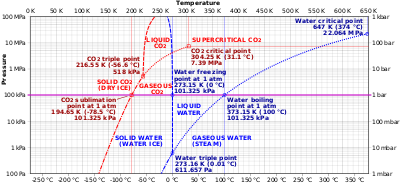 Comparison of phase diagrams of carbon dioxide (red) and water (blue) showing the carbon dioxide sublimation point (middle-left) at 1 atmosphere. As dry ice is heated, it crosses this point along the bold horizontal line from the solid phase directly into the gaseous phase. Water, on the other hand, passes through a liquid phase at 1 atmosphere.Carbon dioxide 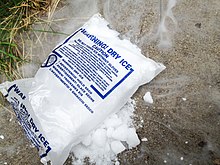 Dry ice subliming in airSolid carbon dioxide (dry ice) sublimes everywhere along the line below the triple point (e.g., at the temperature of −78.5 °C (194.65 K, −109.30 °F) at atmospheric pressure, whereas its melting into liquid CO2can occur only along the line at pressures and temperatures above the triple point (i.e., 5.2 atm, −56.4 °C).WaterSnow and ice sublime, although more slowly, at temperatures below the freezing/melting point temperature line at 0 °C for most pressures; see line below triple point.[4] In freeze-drying, the material to be dehydrated is frozen and its water is allowed to sublime under reduced pressure or vacuum. The loss of snow from asnowfield during a cold spell is often caused by sunshine acting directly on the upper layers of the snow.Ablation is a process that includes sublimation and erosive wear of glacier ice.NaphthaleneNaphthalene, an organic compound commonly found in pesticide such as mothball, sublimes easily because it is made of non-polar molecules that are held together only by van der Waals intermolecular forces. Naphthalene is a solid that sublimes atstandard atmospheric temperature[5] with the sublimation point at around 80 °C or 176 °F.[6] At low temperature, its vapour pressure is high enough, 1 mmHg at 53 °C,[7] to make the solid form of naphthalene evaporate into gas. On cool surfaces, the naphthalene vapours will solidify to form needle-like crystals.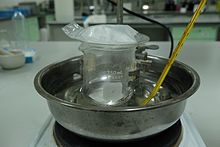 Experimental set up for the sublimation reaction of naphthaleneSolid naphthalene sublimes and form the crystal-like structure at the bottom of the watch glass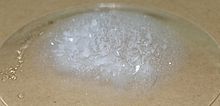 Solid compound of naphthalenesublimed to form a crystal-like structure on the cool surface.Other substances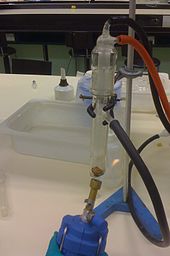 Camphor subliming in acold finger. The crude product in the bottom is dark brown; the white purified product on the bottom of the cold finger above is hard to see against the light background.Iodine produces fumes on gentle heating. It is possible to obtain liquid iodine at atmospheric pressure by controlling the temperature at just above the melting point of iodine. In forensic science, iodine vapor can reveal latent fingerprints on paper.[8] Arsenic can also sublime at high temperatures.Purification by sublimation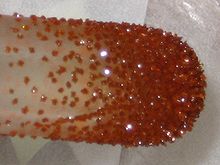 Crystals of ferrocene after purification by vacuum sublimationSublimation is a technique used by chemists to purify compounds. A solid is typically placed in a sublimation apparatus and heated undervacuum. Under this reduced pressure, the solid volatilizes and condenses as a purified compound on a cooled surface (cold finger), leaving a non-volatile residue of impurities behind. Once heating ceases and the vacuum is removed, the purified compound may be collected from the cooling surface.[9][10] For even higher purification efficiencies a temperature gradient is applied, which also allows for the separation of different fractions. Typical setups use an evacuated glass tube that is gradually heated in a controlled manner. The material flow is from the hot end, where the initial material is placed, to the cold end that is connected to a pump stand. By controlling temperatures along the length of the tube the operator can control the zones of recondensation, with very volatile compounds being pumped out of the system completely (or caught by a separate cold trap), moderately volatile compounds recondensating along the tube according to their different volatilities, and non-volatile compounds remaining in the hot end. Vacuum sublimation of this type is also the method of choice for purification of organic compounds for the use in the organic electronics industry, where very high purities (often > 99.99%) are needed to satisfy the standards for consumer electronics and other applications.Historical usageIn ancient alchemy, a protoscience that contributed to the development of modern chemistry and medicine, alchemists developed a structure of basic laboratory techniques, theory, terminology, and experimental methods. Sublimation was used to refer to the process in which a substance is heated to a vapor, then immediately collects as sediment on the upper portion and neck of the heating medium (typically a retort or alembic), but can also be used to describe other similar non-laboratory transitions. It is mentioned by alchemical authors such as Basil Valentine and George Ripley, and in the Rosarium philosophorum, as a process necessary for the completion of themagnum opus. Here, the word sublimation is used to describe an exchange of "bodies" and "spirits" similar to laboratory phase transition between solids and gases. Valentine, in his Triumphal Chariot of Antimony (published 1678) makes a comparison to spagyrics in which a vegetable sublimation can be used to separate the spirits in wine and beer.[11] Ripley uses language more indicative of the mystical implications of sublimation, indicating that the process has a double aspect in the spiritualization of the body and the corporalizing of the spirit.[12] He writesSublimation predictionsThe enthalpy of sublimation has commonly been predicted using the equipartition theorem. If the lattice energy is assumed to be approximately half the packing energy, then the following thermodynamic corrections can be applied to predict the enthalpy of sublimation. Assuming a 1 molar ideal gas gives a correction for the thermodynamic environment (pressure and volume) in which pV = RT, hence a correction of 1RT. Additional corrections for the vibrations, rotations and translation then need to be applied. From the equipartition theorem gaseous rotation and translation contribute 1.5RT each to the final state, therefore a +3RT correction. Crystalline vibrations and rotations contribute 3RT each to the initial state, hence −6RT. Summing the RT corrections ; −6RT + 3RT + RT = −2RT.[14] This leads to the following approximate sublimation enthalpy. A similar approximation can be found for the entropy term if rigid bodies are assumed.ΔHsublimation=−Ulattice energy−2RT{\displaystyle \Delta H_{\text{sublimation}}=-U_{\text{lattice energy}}-2RT}References^ "Sublimate". Merriam-Webster Dictionary.^ Boreyko, Jonathan B.; Hansen, Ryan R.; Murphy, Kevin R.; Nath, Saurabh; Retterer, Scott T.; Collier, C. Patrick (2016). "Controlling condensation and frost growth with chemical micropatterns". Scientific Reports. 6: 19131.Bibcode:2016NatSR...619131B. doi:10.1038/srep19131. PMC 4726256.PMID 26796663.^ "Sublime". Dictionary.com Unabridged. Random House.^ Fassnacht, S. R. (2004). "Estimating Alter-shielded gauge snowfall undercatch, snowpack sublimation, and blowing snow transport at six sites in the coterminous USA".Hydrol. Process. 18 (18): 3481–3492. Bibcode:2004HyPr...18.3481F.doi:10.1002/hyp.5806.^ Caroll, J. (2014). Natural Gas Hydrates. p. 16. ISBN 9780128005750.^ Staff writer(s) (2015). "what solid go through sublimation?". National Science Foundation and UCSB School-University partnership. Retrieved 13 November 2015.^ Pavia,, D. (2005). Introduction to organic laboratory technique. pp. 781–782. ISBN 978-0534408336.^ Girard, James (2011). Criminalistics: Forensic Science, Crime and Terrorism. Jones & Bartlett Learning. pp. 143–144. ISBN 978-0-7637-7731-9.^ R. B. King Organometallic Syntheses. Volume 1 Transition-Metal Compounds; Academic Press: New York, 1965. ISBN 0-444-42607-8.